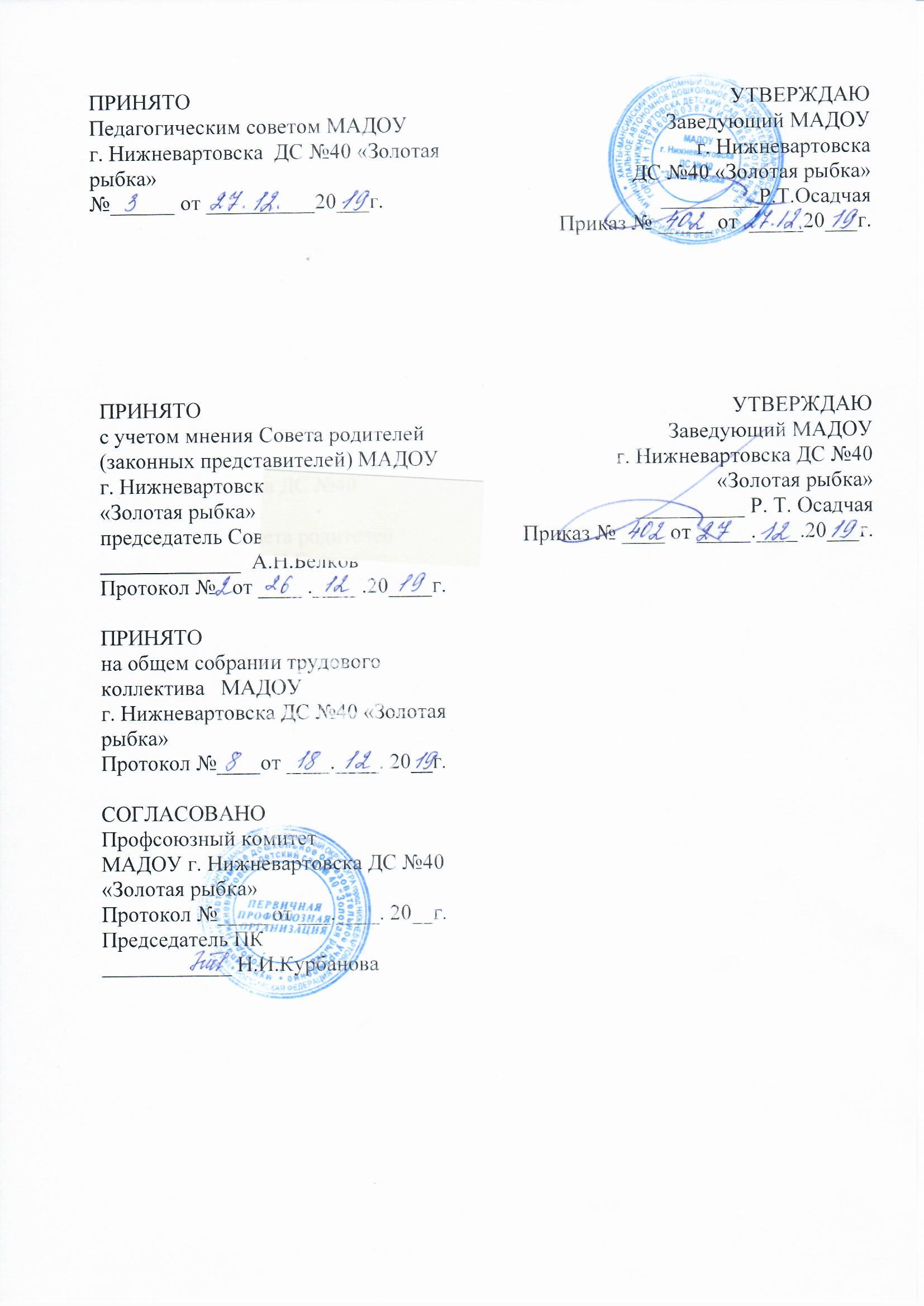 ПОЛОЖЕНИЕ О ЯЗЫКЕ ОБРАЗОВАНИЯ  В  МАДОУ Г. НИЖНЕВАРТОВСКА ДС №40 «ЗОЛОТАЯ РЫБКА»1. Общие положения1.1. Положение о языке образования в МАДОУ г. Нижневартовска ДС №40 «Золотая рыбка» (далее Положение) разработано в  соответствии с ст.11,14 Закона  Российской Федерации «Об образовании в Российской Федерации" от 29.12.2012 №273-ФЗ, Законом  Российской Федерации «О государственном языке Российской Федерации» от 01.06.2005 №53-ФЗ, Законом Российской Федерации «О языках народов Российской Федерации» от 25.10.1991 №1807-I, уставом дошкольного образовательного учреждения.1.2. Настоящее Положение определяет получение образования в дошкольном образовательном учреждении, реализующего программы дошкольного образования на государственном языке.1.3. Положение определяет:- получение образования на государственном  языке Российской Федерации; -принципы выбора языка обучения и воспитания в пределах возможностей, предоставляемых системой образования. 2. Язык образования 2.1. В дошкольном образовательном учреждении  образовательная деятельность осуществляется на государственном языке Российской Федерации - русском языке.2.2. Изучение государственного языка Российской Федерации осуществляется в соответствии с федеральными государственными образовательными стандартами.2.3. В дошкольном образовательном учреждении может вестись   изучение родного языка из числа языков народов Российской Федерации, в том числе русского языка как родного языка, иностранных языков,   в рамках дополнительного образования по дополнительным образовательным программам.2.4. Изучение родного языка из числа языков народов Российской Федерации, в том числе русского языка как родного языка, иностранных языков  в рамках дополнительного образования по дополнительным образовательным программам  осуществляется по запросу родителей (законных представителей) на основании заявления родителей  (законных представителей) воспитанников при наличии в дошкольном образовательном учреждении педагогических кадров.3. Заключительные положения3.1.Срок действия данного Положения не ограничен. Положение действует до принятия нового.